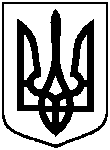 СУМСЬКА МІСЬКА ВІЙСЬКОВА АДМІНІСТРАЦІЯСУМСЬКОГО РАЙОНУ СУМСЬКОЇ ОБЛАСТІНАКАЗ29.11.2023		                              м. Суми		                        № 25-СМР З метою приведення обліку нежитлових приміщень комунальної власності Сумської міської територіальної громади у відповідність до чинних нормативно-правових актів, керуючись пунктом 12 частини 2 та пунктом 8 частини 6 статті 15 Закону України «Про правовий режим воєнного стану»,НАКАЗУЮ:1. Передати на баланс Управлінню комунального майна Сумської міської ради нерухоме майно комунальної власності Сумської міської територіальної громади за адресою: м. Суми, вул. Воскресенська, 8А площею 42,1 кв.м.2. Управлінню комунального майна Сумської міської ради                          (Дмитренко Сергій) прийняти на баланс нерухоме майно комунальної власності Сумської міської територіальної громади, зазначене в пункті 1 цього наказу, у порядку, визначеному чинними нормативно-правовими актами.3. Організацію виконання цього наказу покласти на начальника Управління комунального майна Сумської міської ради.4. Контроль за виконанням цього наказу залишаю за собою.Начальник                                                                                     Олексій ДРОЗДЕНКОПро передачу на баланс Управлінню комунального майна Сумської міської ради нерухомого майна комунальної власності Сумської міської  територіальної громади по вул. Воскресенській, 8А